PE and Sport Premium Spend 2017-2018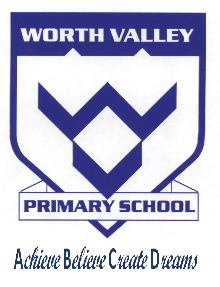 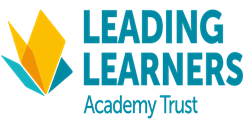 The Government provides additional funding each year to schools to make additional and sustainable improvements to the provision of PE and sport for the benefit of all pupils.  This funding is provided jointly by the Department for Education, Health and culture, Media and sport.  It is allocated directly to school’s to encourage the development of healthy, active lifestyles and can only be used for this purpose.Worth Valley’s allocation for 2017-18 was £16,182Intended Use of Funding CostImpactImpactSports Coaching – Thai ChiAfter School Clubs:Dodge BallCricketRugbyFootball(Including transport to sporting events)£2,492£430Significantly improved the behaviour within school, allowing children to learn manage their behaviour in a controlled way.A large increase in the number of children participating in after school clubs.Helped improve children’s confidence and self-esteem.Encouraging children to lead a healthy lifestyle and improving their fitness levels.Increased participation in sporting events.Significantly improved the behaviour within school, allowing children to learn manage their behaviour in a controlled way.A large increase in the number of children participating in after school clubs.Helped improve children’s confidence and self-esteem.Encouraging children to lead a healthy lifestyle and improving their fitness levels.Increased participation in sporting events.Refurbishment of Cycling Track£2,860The school already have a large amount of bikes within school.  The cycle track was installed a number of years ago and had fallen into disrepair.  It is now ready to use again when the weather improves.The school already have a large amount of bikes within school.  The cycle track was installed a number of years ago and had fallen into disrepair.  It is now ready to use again when the weather improves.Staff Training£1,200Our PE Lead gained the Level 5 certificate in primary PE.  This was used to  further develop the PE curriculum within school and to pass on the training and knowledge to all teaching staff within school.Our PE Lead gained the Level 5 certificate in primary PE.  This was used to  further develop the PE curriculum within school and to pass on the training and knowledge to all teaching staff within school.PE Equipment£4,022New equipment has been purchased for PE lessons and lunchtime clubs which means that children now have access to good quality resources.  This ensures that school are able to cover all aspects of the curriculum whilst at the same time improving children’s fitnessNew equipment was also purchased for the Foundation Stage Unit (Nursery and Reception).  This equipment has helped with their physical development and gross motor skills through balance and strength.New equipment has been purchased for PE lessons and lunchtime clubs which means that children now have access to good quality resources.  This ensures that school are able to cover all aspects of the curriculum whilst at the same time improving children’s fitnessNew equipment was also purchased for the Foundation Stage Unit (Nursery and Reception).  This equipment has helped with their physical development and gross motor skills through balance and strength.Play Leaders£5,336To further increase lunchtime activities, the school now have two designated play leaders.  This has encouraged more children to join in activities during lunchtime, enabling them to be more motivated and increase their fitness.  To further increase lunchtime activities, the school now have two designated play leaders.  This has encouraged more children to join in activities during lunchtime, enabling them to be more motivated and increase their fitness.  Total Expenditure £16,340Total Expenditure £16,340Total Expenditure £16,340Total Expenditure £16,340Schools are also required to publish the percentage of pupils within their current year 6 cohort who met the national curriculum requirement to:Schools are also required to publish the percentage of pupils within their current year 6 cohort who met the national curriculum requirement to:Schools are also required to publish the percentage of pupils within their current year 6 cohort who met the national curriculum requirement to:Schools are also required to publish the percentage of pupils within their current year 6 cohort who met the national curriculum requirement to:Number of Pupils who can swim competently, confidently and proficiently over a distance of at least 25 metresNumber of Pupils who can swim competently, confidently and proficiently over a distance of at least 25 metresNumber of Pupils who can swim competently, confidently and proficiently over a distance of at least 25 metresNumber of Pupils who can use a range of strokes effectivelyNumber of Pupils who can use a range of strokes effectivelyNumber of Pupils who can use a range of strokes effectivelyNumber of Pupils who can perform safe self-rescue in different water-based situationsNumber of Pupils who can perform safe self-rescue in different water-based situationsNumber of Pupils who can perform safe self-rescue in different water-based situationsNumber of Pupils in Year 6	Number of Pupils in Year 6	Number of Pupils in Year 6	27